Please also find details of:MARKETING CONTENT pack proposal (subject to exclusive availability). LETTER TEMPLATE pack proposal.BUYER REPRESENTATION INTEGRATIONI hope you find these useful and please do let me know if I can be of any further help.With best wishes,Richard. Richard Rawlings. richard@rawlings.info  07415 127 446.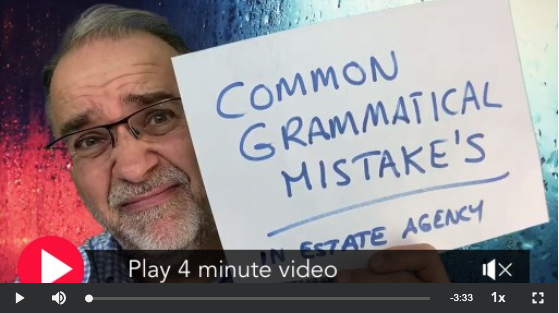 